TOWNSHIP OF READINGTON WHITEHOUSE STATION, NEW JERSEY 08889 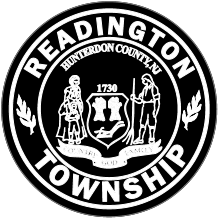      MUNICIPAL BUILDING  	 	                              	                              			RICHARD J. SHEOLA   509 ROUTE 523 	 	  	 	                   		TOWNSHIP ADMINISTRATOR/QPA WHITEHOUSE STATION, NJ 08889         PHONE:  (908) 534-4051           FAX:  (908) 534-5909 NOTICE TO BIDDERSREADINGTON TOWNSHIPNotice is hereby given that Readington Township will receive sealed bids for a written agreement to hunting clubs granting permission to hunt deer for conservation and management purposes during the 2023-2024 hunting season (September 9, 2023 to February 17, 2024) on N.J.D.E.P. Green Acres-assisted, publicly-accessed property owned by the Township as follows:  	 	 	 	Hunting Club Properties: 	Dreahook Road 	Block 25, Lot 50 	106.08 acres	Cole Road		Block 52.01, Lot 14.06	72.2 acres	Pinebank Road		Block 55, Lot 13.51	50.55 acres	Woodschurch Road		Block 63, Lots 19, 64	142.3 acres	Pleasant Run Road		Block 66, Lot 13		65.12 acresThe sealed bids will be received no later than 10:00 AM on Tuesday, June 27, 2023 at the Readington Township Administration Office, 509 Route 523, Whitehouse Station, NJ 08889.  Bids will be opened in person at the Readington Township Municipal Building, 509 Route 523, Whitehouse Station, NJ 08889. To be eligible to bid, a bidder must be a non-profit New Jersey unincorporated association or a New Jersey non-profit corporation and have a membership of at least five (5) members.  Along with its bid, a Bidder shall supply the Township with a copy of its certificate of incorporation, or, if the association is not incorporated, then a copy of the articles of organization or by-laws.  The successful bidder will supply, within three (3) business days from notification of award, a certificate demonstrating that it carries commercial general liability insurance with limits of at least $1,000,000 per occurrence, and in the aggregate, naming the Township as an additional insured and must remain in effect during the full term of this agreement.  All bids must be accompanied by a Bid Guarantee in the form of a Certified or Cashier’s Check, payable to the Township of Readington, in the amount of ten percent (10%) of the amount bid or $100, whichever is greater, must be submitted with each bid. Please note that a Hunting Club can place a bid for any and all of the properties listed above, however, a maximum of two (2) properties will be awarded per Hunting Club only.Detailed conditions and requirements for each bid and/or application (which are not fully set out in this advertisement), as well as a copy of the proposed written agreement which the successful bidder shall sign, are available from the Readington Township Administration Office, 509 Route 523, Whitehouse Station, New Jersey 08889 or the Township website at www.readingtontwpnj.gov  All bids must be received prior to 10:00 AM on June 27, 2023 via certified mail or overnight delivery.  Hand deliveries are accepted as well.   All bids and/or applications must be enclosed in a sealed envelope bearing the name and address of the Hunt Club and Hunting Bid, (Street, Block and Lot). THE TOWNSHIP COMMITTEE RESERVES THE RIGHT TO REJECT ANY AND ALL BIDS, to waive informalities and to award the agreement in the best interests of the Township. 	 	 	 	 	 	 	Richard J. Sheola 	 	 	 	 	 	 	Township Administrator/QPA Date: June 4, 2023